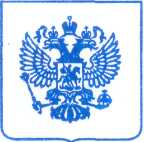 Комиссия Управления Федеральной антимонопольной службы по Ненецкому автономному округу (далее - Комиссия Ненецкого УФАС России, комиссия) по рассмотрению жалобы в порядке, предусмотренном статьёй 18.1 Федерального закона от 26.07.2006 № 135-ФЗ «О защите конкуренции» (далее – закон о Защите конкуренции) в составе:Председатель Комиссии:– врио руководителя Управления;Члены Комиссии:- ведущий специалист-эксперт Управления;– специалист 1 разряда Управления,в отсутствии Заявителя, законного представителя Заказчика ООО «Завод строительных конструкций «Заполярье»,рассмотрев жалобу ООО «Охранное предприятие Бекет» (166002, НАО, г. Нарьян-Мар, ул. Октябрьская, д. 36) на действия заказчика – ООО «Завод строительных конструкций «Заполярье» (166004, г. Нарьян-Мар, ул. Рыбников, д. 59) при проведении аукциона в электронной форме, участниками которого могут быть только субъекты малого и среднего предпринимательства на оказание услуг по охране объектов (извещение № 32211360808), представленные документы и сведения, УСТАНОВИЛА:В Управление Федеральной антимонопольной службы по Ненецкому автономному округу поступила жалоба (вх. № 1383 от 16.05.2022) на действия заказчика – ООО «Завод строительных конструкций «Заполярье» при проведении аукциона в электронной форме, участниками которого могут быть только субъекты малого и среднего предпринимательства на оказание услуг по охране объектов (извещение № 32211360808).Федеральный закон от 18.07.2011 № 223-ФЗ «О закупках товаров, работ, услуг отдельными видами юридических лиц» (далее – Закон о закупках) устанавливает общие принципы закупки товаров, работ, услуг и основные требования к закупке товаров, работ, услуг юридическими лицами, указанными в части 2 статьи 1 Закона о закупках.Согласно части 1 статьи 2 Закона о закупках при закупке товаров, работ, услуг заказчики руководствуются Конституцией Российской Федерации, Гражданским кодексом Российской Федерации, Законом о закупках, другими федеральными законами и иными нормативными правовыми актами Российской Федерации, а также принятыми в соответствии с ними и утвержденными с учетом положений части 3 статьи 2 Закона о закупках правовыми актами, регламентирующими правила закупки.Закупочная деятельность Заказчика регламентируется Положением о закупках товаров, работ, услуг АО «Ненецкая нефтяная компания», утвержденным Решением Совета директоров АО «Ненецкая нефтяная компания» (протокол от «16» июня 2021г. № 241), так как согласно Протоколу №33 от 17.06.2021 г. общего собрания участников ООО «Завод строительных конструкций «Заполярье»  принято решение о присоединении ООО «Завод строительных конструкций «Заполярье» к изменениям в Положение о закупках товаров, работ, услуг АО «Ненецкая нефтяная компания» (далее — Положение о закупках).В соответствии с частью 5 статьи 4 Закона о закупках при закупке в единой информационной системе размещаются информация о закупке, в том числе извещение об осуществлении конкурентной закупки, документация о конкурентной закупке, за исключением запроса котировок, проект договора, являющийся неотъемлемой частью извещения об осуществлении конкурентной закупки и документации о конкурентной закупке, изменения, внесенные в эти извещение и документацию, разъяснения этой документации, протоколы, составляемые в ходе осуществления закупки, итоговый протокол, а также иная информация, размещение которой в единой информационной системе предусмотрено настоящим Федеральным законом и положением о закупке, за исключением случаев, предусмотренных частями 15 и 16 настоящей статьи.В соответствии с Приказом от 29.04.2022 №24-юо, ООО «Завод строительных конструкций «Заполярье» 29.04.2022 года на официальном сайте www.zakupki.gov.ru в сети Интернет (далее - Официальный сайт) было опубликовано извещение № 32211360808 о проведении аукциона в электронной форме, участниками которого могут быть только субъекты малого и среднего предпринимательства на право заключения договора на оказание услуг по защите жизни и здоровья граждан, охране имущества и материальных ценностей и обеспечению внутриобъектового и пропускного режимов на объектах Заказчика.Согласно Извещению о закупке, информации, размещенной в ЕИС:Место поставки товара, выполнения работ, оказания услуг: Ненецкий автономный округ, г. Нарьян-Мар, ул. Рыбников, д. 59Срок оказания услуг: С 08 ч. 00 мин. 02 июня 2022 г. по 07 ч. 59 мин. 01 марта 2023 г.Начальная (максимальная) цена составляет: 2 807 040 (два миллиона восемьсот семь тысяч сорок) рублей 00 копеек, без учета НДС.Место подачи заявок: ЭТП РТС-ТендерДата начала срока подачи заявок: день и время размещения в ЕИС о закупке и Документации о закупке. Дата и время окончания срока, последний день срока подачи Заявок: «06» мая 2022 года 16:00 (время московское)Место открытия доступа к поданным в форме электронных документов Заявкам – ЭТП. «06» мая 2022 года 17:00 (время московское)Рассмотрение первых частей аукционных заявок осуществляется: «11» мая 2022 г.Дата и время начала аукциона (дата сопоставления ценовых предложений) в 10.00 часов московского времени «12» мая 2022 г. Рассмотрение вторых частей аукционных заявок осуществляется: «13» мая 2022 г.Подведение итогов аукциона осуществляется «13» мая 2022 г.Жалоба рассмотрена комиссией по правилам статьи 18.1 Федерального закона от 26.07.2006 N 135-ФЗ "О защите конкуренции".В соответствии с ч. 1 ст. 18.1 Закона о защите конкуренции антимонопольный орган рассматривает жалобы на действия (бездействие) юридического лица, организатора торгов, оператора электронной площадки, конкурсной комиссии или аукционной комиссии при организации и проведении торгов, заключении договоров по результатам торгов либо в случае, если торги, проведение которых является обязательным в соответствии с законодательством Российской Федерации, признаны несостоявшимися, а также при организации и проведении закупок в соответствии с Федеральным законом от 18 июля 2011 года N 223-ФЗ "О закупках товаров, работ, услуг отдельными видами юридических лиц".Согласно ч. 2 ст. 18.1 Закона о защите конкуренции, действия (бездействие) организатора торгов, оператора электронной площадки, конкурсной или аукционной комиссии могут быть обжалованы в антимонопольный орган лицами, подавшими заявки на участие в торгах, а в случае, если такое обжалование связано с нарушением установленного нормативными правовыми актами порядка размещения информации о проведении торгов, порядка подачи заявок на участие в торгах, также иным лицом (заявителем), права или законные интересы которого могут быть ущемлены или нарушены в результате нарушения порядка организации и проведения торгов.Пунктом 1 части 10 статьи 3 Закона о закупках установлено: любой участник закупки вправе обжаловать в антимонопольном органе в порядке, установленном статьей 18.1 Федерального закона от 26 июля 2006 года N 135-ФЗ "О защите конкуренции", с учетом особенностей, установленных настоящей статьей, действия (бездействие) заказчика, комиссии по осуществлению закупок, оператора электронной площадки при закупке товаров, работ, услуг, если такие действия (бездействие) нарушают права и законные интересы участника закупки. Обжалование осуществляется в следующих случаях, в том числе: осуществление заказчиком закупки с нарушением требований настоящего Федерального закона и (или) порядка подготовки и (или) осуществления закупки, содержащегося в утвержденном и размещенном в единой информационной системе положении о закупке такого заказчика.Доводы Жалобы: Заявитель считает, что Заказчик обязан проверить наличие и достоверность документов, предусмотренных техническим заданием, а именно наличие лицензии на охранную деятельность, разрешение на хранение и использование оружия и патронов к нему, разрешение на использование радиочастот или радиочастотных каналов связи. Перечисленные документы существенно влияют на оказание услуг, являющихся предметом закупки. При установлении отсутствия и (или) недостоверных сведений, предоставленных участником закупки, такую заявку следует отклонить. На основании изложенного, Заявитель просит проверить законность и обоснованность признания заявок ООО ЧОО «Северный Форт» и ООО «ОП ГРАДЪ» на участие в закупке, соответствующей требованиям установленным Заказчиком.Представитель Заказчика с доводом Жалобы не согласился и в пояснениях сообщил, что в состав вторых частей заявок участниками прилагались документы и сведения, указанные в пункте 26 Документации. Перечень требуемых документов предусматривается Положением о закупках товаров, работ, услуг акционерного общества «Ненецкая нефтяная компания» (в ред. утв. Решением Совета директоров АО «Ненецкая нефтяная компания» (протокол от «16» июня 2021г. №241). В ходе рассмотрения вторых частей заявок участников, комиссией Заказчика не установлено фактов отсутствия и (или) недостоверности сведений, предоставляемых участником закупки. Решения членов комиссии изложены в протоколах. Пунктом 28 Документации Заказчику предоставляется право перепроверить соответствие Участников требованиям, установленным настоящей Документацией на любом этапе проведения электронного аукциона. При выявлении факта несоответствия Участника, Победителя такой Участник или Победитель отстраняется от дальнейшего участия в электронном аукционе на любом этапе проведения, включая этап заключения договора. Соответственно, разрешение на использование радиочастот или радиочастотных каналов связи, участник закупки вправе предоставить и на этапе заключения договора.Рассмотрев представленные документы, руководствуясь частью 17 статьи 18.1 Закона о защите конкуренции, Комиссия Ненецкого УФАС России установила следующее.В соответствии с пунктом 2 части 1 статьи 3 Закона о закупках при закупке товаров, работ, услуг заказчики руководствуются принципом равноправия, справедливости, отсутствия дискриминации и необоснованных ограничений конкуренции по отношению к участникам закупки.В соответствии с ч. 6 ст. 3 Закона о закупках, Заказчик определяет требования участникам закупки в документации о конкурентной закупке в соответствии с положением о закупке.Согласно пунктам 1, 9 части 10 статьи 4 Закона о закупках, в документации о закупке должны быть указаны, в том числе, требования к безопасности, качеству, техническим характеристикам, функциональным характеристикам (потребительским свойствам) товара, работы, услуги, к размерам, упаковке, отгрузке товара, к результатам работы, установленные заказчиком и предусмотренные техническими регламентами в соответствии с законодательством Российской Федерации о техническом регулировании, документами, разрабатываемыми и применяемыми в национальной системе стандартизации, принятыми в соответствии с законодательством Российской Федерации о стандартизации, иные требования, связанные с определением соответствия поставляемого товара, выполняемой работы, оказываемой услуги потребностям заказчика; требования к участникам такой закупки.Согласно пункту 14 части 2.1 раздела II Аукционной документации, требования к качеству, техническим и иным характеристикам товара, работы, услуги, к их безопасности, к функциональным характеристикам (потребительским свойствам) товара к размерам, упаковке, отгрузке товара, к результатам работ, услуг, объёмам работ, услуг и иные требования, связанные с определением соответствия поставляемого товара, выполняемой работы, оказываемой услуги потребностям Заказчика приводятся в разделе IV «Техническое задание» и разделе V «Проект договора» Аукционной документации.В соответствии с подпунктом 10 пункта 26 части 2.1 раздела II Аукционной документации, для участия в закупке Участник подает следующие документы: копии документов, подтверждающих соответствие товара, работы или услуги, являющихся предметом закупки, требованиям, установленным в соответствии с законодательством Российской Федерации, в случае, если требования к данным товару, работе или услуге установлены в соответствии с законодательством Российской Федерации и перечень таких документов предусмотрен документацией о конкурентной закупке. При этом не допускается требовать представление указанных документов, если в соответствии с законодательством Российской Федерации они передаются вместе с товаром. Наличие лицензии на осуществление частной охранной деятельности, действующей на срок действия договора (часть 1 статьи 11 Закона Российской Федерации от 11 марта 1992 г. № 2487-1"О частной детективной и охранной деятельности в Российской Федерации», Постановление Правительства РФ от 23.06.2011 № 498 "О некоторых вопросах осуществления частной детективной (сыскной) и частной охранной деятельности"), с указанием разрешенных видов охранных услуг (для частных охранных предприятий), за исключением случаев, при которых наличие лицензии не требуется).Часть 3 раздела IV Технического задания Аукционной документации содержит требования о наличии: лицензии на осуществление частной охранной деятельности (далее – лицензии), действующей на срок действия Контракта (часть 1 статьи 11 Закона Российской Федерации от 11 марта 1992 г. № 2487-1 «О частной детективной и охранной деятельности в Российской Федерации», Постановление Правительства РФ от 23.06.2011 № 498 "О некоторых вопросах осуществления частной детективной (сыскной) и частной охранной деятельности"), с указанием разрешенных видов охранных услуг (для частных охранных предприятий), за исключением случаев, при которых наличие лицензии не требуется (п. 3.1); разрешения на хранение и использование оружия и патронов к нему (далее – Разрешение), действующего на момент подачи заявки на участие в закупке с приложением списка номерного учета с указанием вида, модели, калибра, серии, номера каждой единицы оружия, разрешенного к хранению и использованию (статья 4 и часть 1 статьи 22 Федерального закона от 13 декабря 1996 г. № 150-ФЗ «Об оружии»), за исключением случаев при которых наличие Разрешения не требуется (п. 3.2); разрешения на использование радиочастот или радиочастотных каналов средств радиосвязи (п. 3.3).Порядок рассмотрения Заявок на участие в электронном аукционе установлен пунктом 28 части 2.1 раздела II Аукционной документации, а также пунктом 9.7.1. Положения о закупках.Заявка и Участник признаются комиссией соответствующими Документации о закупке, если Заявка и Участник соответствуют всем требованиям, установленным Документацией о закупке.Заявка и Участник признаются несоответствующими Документации о закупке, если Заявка, в том числе указанные в ней товары, работы, услуги, и (или) Участник не соответствуют требованиям, установленным настоящей Документацией, и отклоняются от требований, установленных настоящей Документацией о закупке, в сторону ухудшения.Заказчик отстраняет Участника от участия в электронном аукционе в любой момент до заключения договора, если обнаружит, что такой Участник не представил или представил заведомо недостоверную и (или) неполную, и (или) противоречивую информацию о соответствии требованиям к Участнику, установленным в настоящей Документации, или Участник не представил или представил заведомо недостоверную, и (или) неполную, и (или) противоречивую информацию о соответствии предлагаемого им товара, работы, услуги, требованиям, установленным в настоящей Документации о закупке.Заказчик вправе перепроверить соответствие Участников требованиям, установленным настоящей Документацией на любом этапе проведения электронного аукциона. При выявлении факта несоответствия Участника, Победителя такой Участник или Победитель отстраняется от дальнейшего участия в электронном аукционе на любом этапе проведения, включая этап заключения договора.Согласно пункту 9.7.1. Положения о закупках, Комиссия в день рассмотрения предложений участников закупки, установленный в извещении и документации о закупке, рассматривает все поступившие заявки на участие в аукционе в электронной форм на предмет их соответствия требованиям документации о закупке. Комиссия принимает решение о допуске/отказе в допуске к участию в аукционе участников закупки, подавших заявки на участие в аукционе.В соответствии с Протоколом от 11.05.2022 № 2382159 рассмотрения первых частей заявок на участие в аукционе, участниками которого могут быть только субъекты малого и среднего предпринимательства, на момент начала рассмотрения первых частей заявок на участие в аукционе было подано 3 заявки. Комиссия рассмотрела первые части заявок участников закупки на соответствие требованиям, установленным в документации и приняла решение о соответствии всех заявок требованиям, установленным в документации, о допуске участников закупки к участию в аукционе.Согласно протоколу подачи ценовых предложений аукциона от 12.05.2022 № 2382159, участниками которого могут быть только субъекты малого и среднего предпринимательства все заявки приняли участие в аукционе в электронной форме.Рассмотрев вторые части заявок, аукционная комиссия ООО «Завод строительных конструкций «Заполярье», в соответствии с Протоколом рассмотрения вторых частей заявок аукциона от 13.05.2022 №2382159, участниками которого могут быть только субъекты малого и среднего предпринимательства, признала заявки №1 (ООО ЧОО «Северный Форт»), №3 (ООО «ОП «ГРАДЪ»), №2 (ООО «ОП «Бекет») соответствующими требованиям аукционной документации.Согласно протоколу подведения итогов аукциона от 13.05.2022 №2382159, участниками которого могут быть только субъекты малого и среднего предпринимательства, победителем признан участник ООО ЧОО «Северный Форт» предложивший наименьшую цену контракта.В свою очередь, оценив документы, представленные в материалы дела, Комиссия Ненецкого УФАС России установила, что участниками №1 (ООО ЧОО «Северный Форт»), №3 (ООО «ОП «ГРАДЪ») в составе вторых частей заявок на участие в аукционе в электронной форме, участниками которого могут быть только субъекты малого и среднего предпринимательства, документы, установленные требованиями аукционной документации предоставлены не в полном объеме. В составе второй части заявки №1 (ООО ЧОО «Северный Форт») не предоставлена копия разрешения на использование радиочастот или радиочастотных каналов средств радиосвязи с приложением, что не соответствует подпункту 10 пункта 26 части 2.1 раздела II Аукционной документации, пункту 3.3 части 3 раздела IV Технического задания Аукционной документации.В составе второй части заявки №3 (ООО «ОП «ГРАДЪ») предоставлена копия разрешения на использование радиочастот или радиочастотных каналов средств радиосвязи не в полном объеме, а именно без приложения. Приложением к разрешению на использование радиочастот или радиочастотных каналов средств радиосвязи являются условия использования радиочастот или радиочастотных каналов. Разрешение без условий использования радиочастот или радиочастотных каналов является недействительным. При таких условиях заявка №3 (ООО «ОП «ГРАДЪ») не соответствует требованиям подпункта 10 пункта 26 части 2.1 раздела II Аукционной документации, пункта 3.3 части 3 раздела IV Технического задания Аукционной документации. В соответствии с пунктом 28 части 2.1 раздела II Аукционной документации, заявка и Участник признаются несоответствующими Документации о закупке, если Заявка, в том числе указанные в ней товары, работы, услуги, и (или) Участник не соответствуют требованиям, установленным настоящей Документацией, и отклоняются от требований, установленных настоящей Документацией о закупке, в сторону ухудшения.ООО «Завод строительных конструкций «Заполярье» в письменных пояснениях указал на право Заказчика в соответствии с пунктом 28 Документации перепроверить соответствие Участников требованиям, установленным настоящей Документацией на любом этапе проведения электронного аукциона, соответственно, разрешение на использование радиочастот или радиочастотных каналов связи, участник закупки вправе предоставить и на этапе заключения договора.Согласно Толково-словообразовательному словарю русского языка. Т.Ф. Ефремова, слово ПЕРЕПРОВЕРИТЬ, значит проверить заново, еще раз.Таким образом, перепроверить соответствие Участников требованиям, установленным настоящей Документацией на любом этапе проведения электронного аукциона не значит запрашивать документы, которые согласно требованиям Аукционной документации должны быть в составе заявки на участие в закупке. Данный довод Заказчика является не состоятельным.Учитывая изложенное, действия аукционной комиссии заказчика - ООО «Завод строительных конструкций «Заполярье» нарушают требования части 1 статьи 2, пункта 2 части 1, п. 1 ч. 10 статьи 3 Закона о закупках, путем признания заявок №1 (ООО ЧОО «Северный Форт»), №3 (ООО «ОП «ГРАДЪ») надлежащими, соответствующими требованиям аукционной документации, в случае, когда участникам, подавшим такие заявки, должно быть отказано в допуске к участию в закупке,  что привело к неправильному определению победителя.Поскольку действия аукционной комиссии заказчика - ООО «Завод строительных конструкций «Заполярье»  привели к неправильному определению победителя в аукционе, руководствуясь подп. а), п. 3.1 ч. 1 ст. 23 Закона о защите конкуренции, Комиссия Ненецкого УФАС России принимает решение о выдаче обязательного для исполнения предписания об устранении выявленных нарушений.Вместе с тем, из представленных документов, в том числе протокола подачи ценовых предложений аукциона от 12.05.2022 № 2382159 в действиях участников закупки усматриваются признаки нарушения пункта 2 части 1 статьи 11 Федерального закона от 26.07.2006 N 135-ФЗ "О защите конкуренции".На основании изложенного, и руководствуясь ст. 18.1 Федерального закона от 26.07.2006 г. N 135-ФЗ "О защите конкуренции, КомиссияРЕШИЛА:1. Признать жалобу ООО «Охранное предприятие «Бекет» на действия заказчика – ООО «Завод строительных конструкций «Заполярье» при проведении аукциона в электронной форме, участниками которого могут быть только субъекты малого и среднего предпринимательства на оказание услуг по охране объектов (извещение № 32211360808) - обоснованной.2. Признать действия аукционной комиссии заказчика - ООО «Завод строительных конструкций «Заполярье» нарушающими часть 1 статьи 2, пункт 2 части 1, п. 1 ч. 10 статьи 3 Федерального закона от 18 июля 2011 года N 223-ФЗ "О закупках товаров, работ, услуг отдельными видами юридических лиц».3. Выдать ООО «Завод строительных конструкций «Заполярье» обязательное к исполнению предписание об устранении выявленных нарушений.4. Передать материалы рассмотрения жалобы должностному лицу Ненецкого УФАС России для рассмотрения вопроса о наличии (отсутствии) признаков нарушения статьи 11 Федерального закона от 26.07.2006 N 135-ФЗ "О защите конкуренции" в действиях участников аукциона ООО ЧОО «Северный Форт» (юридический адрес: 166000, НАО, г. Нарьян-Мар, ул. Полярная, д. 35, оф. 13), ООО «ОП «ГРАДЪ» (юридический адрес: 166000, НАО, г. Нарьян-Мар, ул. Полярная, д. 39, оф. 1-Н), ООО «ОП «Бекет» (юридический адрес: 166000, НАО, г. Нарьян-Мар, ул. Октябрьская, д. 36).Решение и (или) предписание антимонопольного органа могут быть обжалованы в арбитражный суд в течение трех месяцев со дня принятия решения или выдачи предписания. Дела об обжаловании решения и (или) предписания антимонопольного органа подведомственны арбитражному суду. Решение и (или) предписание территориального антимонопольного органа могут быть также обжалованы в коллегиальный орган федерального антимонопольного органа.Председатель комиссии                                                                          Члены комиссии                                                                                      УПРАВЛЕНИЕ ФЕДЕРАЛЬНОЙ АНТИМОНОПОЛЬНОЙ СЛУЖБЫПО НЕНЕЦКОМУ АВТОНОМНОМУ ОКРУГУР Е Ш Е Н И Е24 мая 2022 года	                          № 083/07/18.1-3/2021                                                                                                                      г. Нарьян-МарПорядковый номер заявкиДата и время подачи лучшего ценового предложенияСумма предложения112.05.2022 12:17 (по МСК)1 958 400,00 руб., без НДС312.05.2022 12:17 (по МСК)1 978 963,20 руб., без НДС212.05.2022 10:05 (по МСК)2 722 828,80 руб., без НДС